NEWMAN SIXTH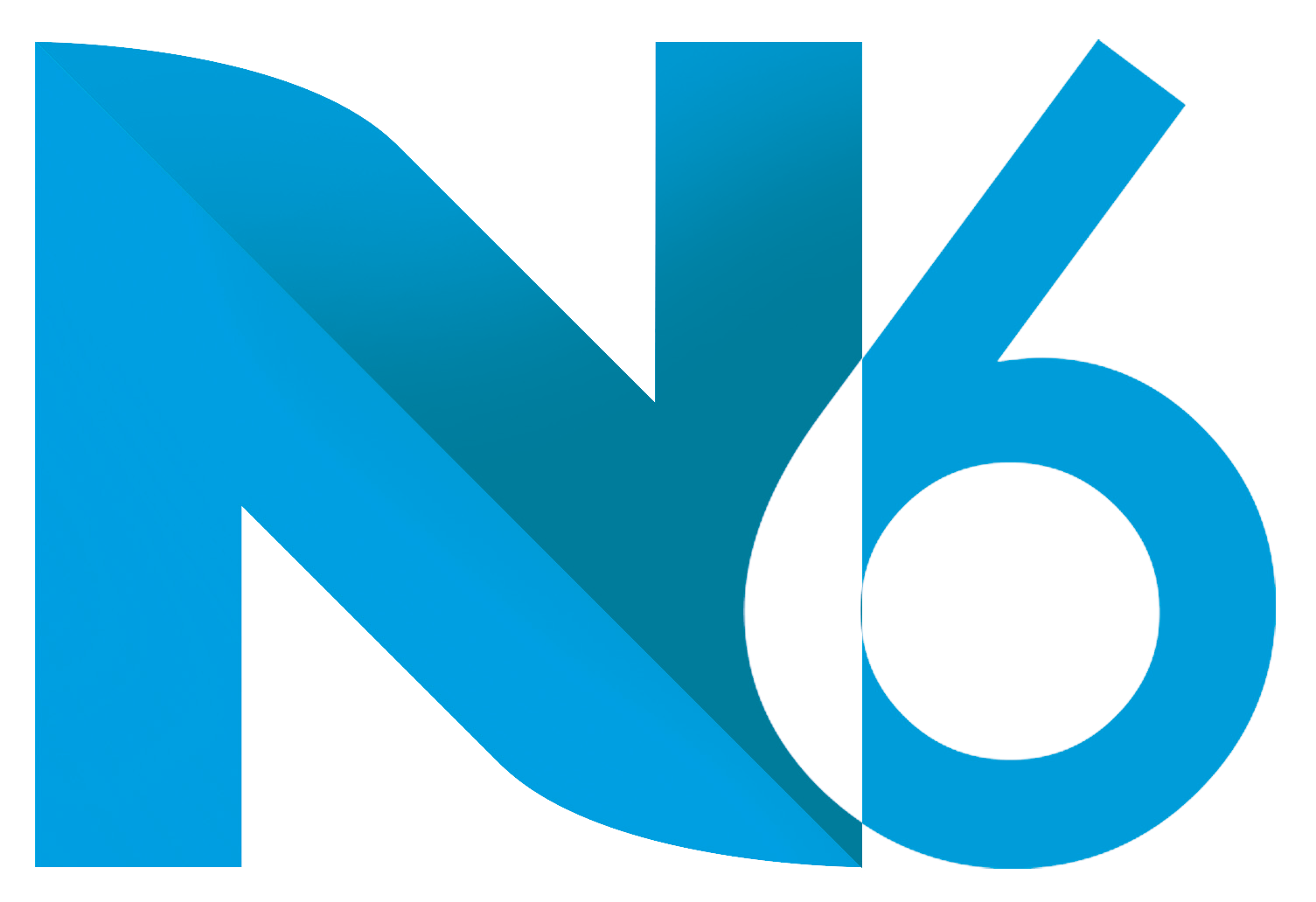 APPLICATION FORM September 2024PLEASE COMPLETE IN BLACK INK, USING BLOCK CAPITALS1.	Personal DetailsPlease give the name(s) and current address of your parent(s) or legal guardian(s):The School is required to provide information about the ethnicity of its students using the categories below which are defined by the DfES.  Please tick one of the boxes.Language spoken at home: ____________________________First language: ______________________________________Are you interested in, or applying elsewhere as well? Yes / No.If Yes, where? ______________________________________2.	Choice of Subjects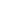 Please choose ONE of the following pathways based on your interests, the GCSE grades that you hope to achieve and your post-18 intentions in you have a career in mind already. These option blocks are a DRAFT and shall be finalised in September 2024.PATHWAY 1: A Level Courses Only: 5 GCSEs at Levels 5-9. Minimum of Level 4 in English, Maths & Science (subject specific entry requirements will apply, see website).Students must choose 3 A levels – 1 subject from 3 of the Option Blocks A to D and a 4th subject from Option E. PLEASE CIRCLE. (Option E is only studied in Year 12 and is equivalent to half an A Level). PATHWAY 2: Vocational Level 3 Courses Only: 4 GCSEs at Levels 4-9. Minimum of Level 3 in English, Maths & Science (subject specific entry requirements will apply, see website). Students must choose 3 vocational subjects, (which are equivalent to 1 A level) 1 subject from 3 of the Option Blocks A to D. Students can only choose one subject from each Option Block and all students must also choose a 4th subject from Option E.  PLEASE CIRCLE. (Option E is only studied in Year 12 and is equivalent to half an A Level).PATHWAY 3: A combination of A level and BTEC Level 3 courses. 5 GCSEs at Levels 5-9. Minimum of Level 4 in English, Maths & Science (subject specific entry requirements will apply).Students must choose a combination of 3 (A Level and Vocational Level courses) from the tables above. Please note that students can only pick 1 subject from each block. (Option E is only studied in Year 12 and is equivalent to half an A Level).PATHWAY 4: Life Skills (for Newman students only).Life skills course is made up of a combination of level 2 qualifications including functional English and Maths, Health and Social Care, ECDL – Functional IT Qualification, Level 1 certificate / diploma in Vocational studies, alongside AQA entry level awards and work experience (relating to pupil preference).3. Other information in support of your application.
4.	Learning SupportDo you have dyslexia, a learning difficulty or a disability (including medical conditions or mental health difficulty) that affects your learning?		Yes [  ]    No [  ]Do you take any regular medication? Yes [  ]    No [  ]Did you receive extra support in your GCSE exams (e.g. extra time, reader, scribe etc)? Yes [  ]   No   [  ]5.	Residential StatusHave you lived in the  for the past three years?Yes	[  ]	By ticking this option, you will be claiming your right to free tuition.  Making a false       declaration is a serious offence.No      [  ]	If you tick this option, we will contact you to request further details.  In certain circumstances you may be required to pay fees.6.	Please check that you have completed all the details and sign belowUnder the terms of the Data Protection Act 1998, the personal information supplied by you will be used internally for registered purposes.  Some of the information on this form will also be sent to the DfES.Cardinal Newman Students:  Please pass this completed form to your group tutor who will then complete the back page and return the form to Miss Blackbird.DEADLINE FOR NEWMAN STUDENTS= FRIDAY 8th DECEMBER 2023.Interviews will take place from January.Newman students will receive a conditional place subject to meeting the entry requirements in their GCSE predictions, which will be based on their latest assessment. If a student does not meet the entry requirements at this time, they may still apply to Newman Sixth Form on Results Day should their results be better than expected.External Students:	Please remember to enclose a copy of your latest assessment or mock results, any qualifications already obtained and your GCSE predictions. We no longer interview external students. Students will receive a ‘receipt’ of their application only. Potential students shall be invited to the Induction Days in June and will need to confirm their place, subject to meeting the entry requirements, on Results Day in August.DEADLINE FOR EXTERNAL STUDENTS= FRIDAY 26th JANUARY 2024.Please pass this completed form to your school tutor who will then complete the back page and return the entire form including the reference to the following address; you may wish to post it yourself to ensure it is sent. Application forms may also be downloaded and sent via email to the address below.Mrs Kawal, PA to Head of Newman Sixth, Cardinal Newman Catholic School, Warden Hill Road, Luton, Beds, LU2 7AE. Email: ckawal@cardinalnewmanschool.net FOR SCHOOL USE ONLY(Current school must fill this section)Please complete the following sections or attach the latest Year 11 Report.Please provide details of the examinations to be taken by 2024.Has the student received any additional support during their schooling?	Yes [  ] 	No  [  ]Confidential report (please tick the appropriate boxes.  A = very good, E = very poor)I recommend this student to you	[  ]	I am unable to support this student’s application    [  ]Surname:First Name(s):Address:Current :Postcode:Postcode:Student’s Mobile Number:Tutor Group:Date of Birth (dd/mm/yy):Age on 1st September 2024:Male / Female:Email Address:Country of Birth: Name:Name:Address (If different from your own):Address (If different from your own):Postcode:Postcode:Telephone (home):Telephone (home):Telephone (emergency):Telephone (emergency):Email address:Email address:Relationship:Relationship:Asian or Asian BritishBlack or Black BritishMixed RaceBangladeshiAfricanAsian & WhiteChineseIndianBlack African & WhiteWhite BritishPakistaniOther Black BackgroundBlack Caribbean & WhiteWhite IrishOther Asian BackgroundMixed Background & WhiteOther White BackgroundAny other ethnicityOption AOption BOption COption DOption EAccountingBiologyGeographyDramaEPQArtComputer ScienceEnglish LiteraturePsychologyPolishHistoryEnglish LanguagePhysicsMathsCore MathsFurther MathsMathsEconomicsMedia StudiesChemistryLawSociologyEthics & PhilosophyBusiness StudiesFrenchOption AOption BOption COption DOption EBusinessCriminologyHealth & Social CarePerforming ArtsCore MathsPEDigital MediaCriminologyICTPolishScienceOption AOption BOption COption DOption EPlease tick here to show your interest in this course:What career or higher education course do you have planned for the future?If yes, please give brief details.  Someone will contact you to discuss your requirements.If yes, please give brief details.Medical Practice:Telephone Number:Address:If yes, please give brief details.  Someone will contact you to discuss your requirements.Signature of applicant:Date:Signature of parent / guardian:Date:Name of School:Subject / CourseLevelPredicted GradeCharacteristics of studentABCDECommentAbility to make sustained effortFriendliness / sociabilityReliabilityCooperation / BehaviourResourcefulnessMaturityPunctualityHomework / Coursework RecordWhat percentage is the student’s attendance?Has the student ever been excluded? If so, for how long and under what circumstances?Additional comments:Signed:Position:Date: